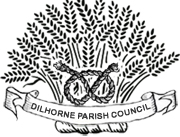 MINUTES OF MEETING HELD ON TUESDAY 18TH DECEMBER 2018AT DILHORNE RECEREATION CENTRE at 7.30pm-Present: Cllrs. Bateman, Wright, Carnall, Horvath, Challinor                 C Cllr Ward, D Cllr Roberts Members of the Public: Trevor Brassington, Malcolm Spooner, two PCSOsApologies:  NoneSubjectDescriptionActionAPOLOGIESNonePUBLIC QUESTION TIMEPotholes – scissor grinders bend left hand side going towards ForsbrookGrid by Rec wall flooded and full needs clearing out.ClerkClerkMINUTESIt was resolved that the minutes of the previous month’s meeting were to be signed as a true and correct record. DECLARATION OF INTERESTNone REPORTS FROM COUNCILLORS ETCCounty Councillor –  £8.9m from Government for use on road improvements only existing issues must be spent in 19-20 financial year.Hospital consultation began last Monday 780-page report – suggest read summary 6 options preferred option is  77 rehabiitation Haywood and rest in good or outstanding care homes in the Moorlands. Leek Hospital will be repurposed.
Cheadle hospital will be closed and recategorized ie built on.Consultation for school crossings will be found out this week business rate retention scheme agreement £4.5m gross almost independent safety body decides.  District Councillor – nothing to report.Rec Centre – no report as not present. LENGTHSMAN Nothing to reportPLANNINGMATTERSApplications: D. Cllr Roberts withdrew from meeting at this point because of the following applicationSMD/2018/0722 – C & R Haulage Ltd - Mount Pleasant Farm – Proposed livestock building and new access – OBJECTION – to include inappropriate in green belt not exempt as business haulage not agricultural nuisance to the area. Highways issues onto A52. Request to be called into Planning.Decisions: noneEnforcement: none
Appeals: noneMATTERS ARISINGFROM PREVIOUS MEETINGSHIGHWAYS ISSUES:General Highways Update – nothing new to reportTrimpos – Cllr Horvath asked C Cllr Ward about signs for TrimposC Cllr Ward will ask about this.Grids/drains/pot holes – on goingTickhill – no reportFootpaths – nothing new to reportUNRESOLVED ITEMS: noneRWNEW BUSINESSNew Road namedThe final decision for the new road is Moss Close. FINANCEPayments:	The following payments were approved and signed: -Mrs L Cantlay – Clerks Wages and Expenses – Dec              £221.79  *Mr D Bateman – Chairs Gifts                                                    £  77.00  *TOTAL AMOUNT OF PAYMENTS - £298.79*  Paid via Internet Banking that was approved at the meeting prior to payment being made.  Receipts: Interest on deposit Account – Dec - £6.36Total Receipts - £6.36Transfer – none neededBANK ACCOUNTS:  Current Account   –   £263.40 after payments made Deposit Savings Account - £12,831.00CORRESPONDENCESantander                       Bank StatementDATE OF NEXT MEETINGTuesday 15th January 2019 at 7.30pm MEETING CLOSED20.32pm